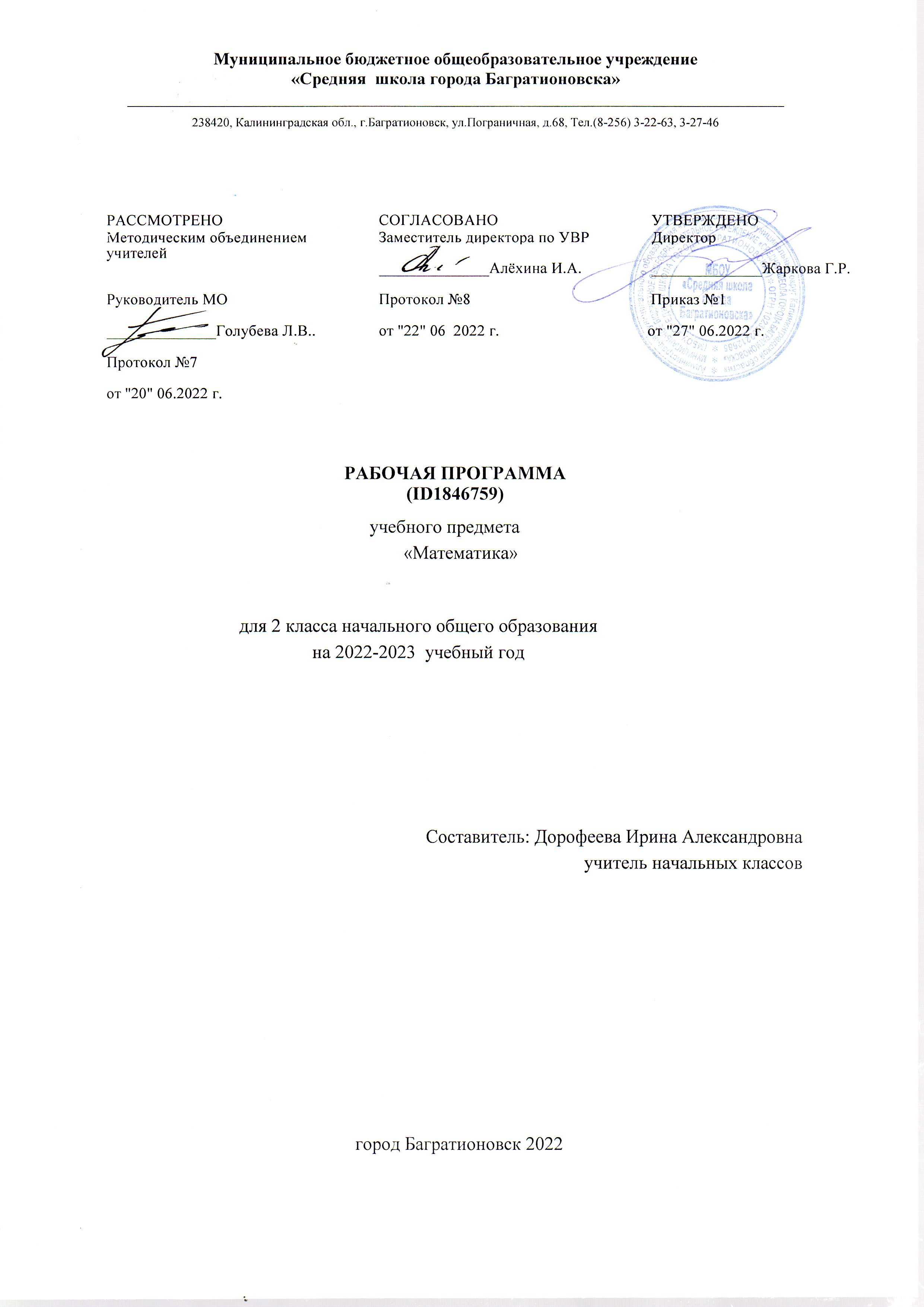 ПОЯСНИТЕЛЬНАЯ ЗАПИСКАРабочая программа по предмету «Математика» для обучающихся 2 класса составлена на основе Требований к результатам освоения основной образовательной программы начального общего образования, представленных в Федеральном государственном образовательном стандарте начального общего образования, а также Примерной программы воспитания.В начальной школе изучение математики имеет особое значение в развитии младшего школьника.Приобретённые им знания, опыт выполнения предметных и универсальных действий на 
математическом материале, первоначальное овладение математическим языком станут фундаментом обучения в основном звене школы, а также будут востребованы в жизни.	Изучение математики в начальной школе направлено на достижение следующих образовательных, развивающих целей, а также целей воспитания:—  Освоение начальных математических знаний - понимание значения величин и способов их измерения; использование арифметических способов для разрешения сюжетных ситуаций; формирование умения решать учебные и практические задачи средствами математики; работа с алгоритмами выполнения арифметических действий. —  Формирование функциональной математической грамотности младшего школьника, которая характеризуется наличием у него опыта решения учебно-познавательных и учебно-практических задач, построенных на понимании и применении математических отношений («часть-целое»,«больше-меньше», «равно-неравно», «порядок»), смысла арифметических действий, 
зависимостей (работа, движение, продолжительность события). —  Обеспечение математического развития младшего школьника — формирование способности к интеллектуальной деятельности, пространственного воображения, математической речи; умение строить рассуждения, выбирать аргументацию,  различать верные (истинные) и неверные (ложные) утверждения, вести поиск информации (примеров, оснований для упорядочения, вариантов и др.). —  Становление учебно-познавательных мотивов и интереса к изучению математики и 
умственному труду; важнейших качеств интеллектуальной деятельности: теоретического и пространственного мышления, воображения, математической речи, ориентировки в 
математических терминах и понятиях; прочных  навыков использования математических знаний в повседневной жизни.	В основе конструирования содержания и отбора планируемых результатов лежат следующие ценности математики, коррелирующие со становлением личности младшего школьника:—  понимание математических отношений выступает средством познания закономерностей существования   окружающего мира, фактов, процессов  и  явлений,  происходящих  в  природе и в обществе (хронология событий, протяжённость по времени, образование целого из частей, изменение формы, размера и т.д.); —  математические представления о числах, величинах, геометрических фигурах являются условием целостного восприятия творений природы и человека (памятники архитектуры, сокровища искусства и культуры, объекты природы); —  владение математическим языком, элементами алгоритмического мышления позволяет ученику совершенствовать коммуникативную деятельность (аргументировать свою точку зрения, строить логические цепочки рассуждений; опровергать или подтверждать истинностьпредположения).Младшие школьники проявляют интерес к математической сущности предметов и явлений окружающей жизни - возможности их измерить, определить величину, форму, выявить зависимости и  закономерности  их  расположения  во  времени  и в пространстве. Осознанию младшим школьником многих математических явлений помогает его тяга к моделированию, что облегчает освоение общего способа решения учебной задачи, а также работу с разными средствами 
информации, в том числе и графическими (таблица, диаграмма, схема).В начальной школе математические знания и умения применяются школьником при изучении других учебных предметов (количественные и пространственные характеристики, оценки, расчёты и прикидка, использование графических форм представления информации). Приобретённые учеником умения строить алгоритмы, выбирать рациональные способы устных и письменных арифметических вычислений, приёмы проверки правильности выполнения действий, а также различение, называние, изображение геометрических фигур, нахождение геометрических величин (длина, периметр, площадь) становятся показателями сформированной функциональной грамотности младшего школьника и предпосылкой успешного дальнейшего обучения в основном звене школы.На изучение математики в 2 классе отводится 4 часа в неделю, всего 136 часов.СОДЕРЖАНИЕ УЧЕБНОГО ПРЕДМЕТА Основное содержание обучения в программе представлено разделами: «Числа и величины»,«Арифметические действия», «Текстовые задачи», «Пространственные отношения и геометрические фигуры», «Математическая информация».Числа и величины	Числа в пределах 100: чтение, запись, десятичный состав, сравнение Запись равенства, неравенства Увеличение/уменьшение числа на несколько единиц/десятков; разностное сравнение чисел.Величины: сравнение по массе (единица массы — кило- грамм); измерение длины (единицы длины— метр, дециметр, сантиметр, миллиметр), времени (единицы времени — час, ми- нута) Соотношение между единицами величины (в пределах 100), его применение для решения практических задачАрифметические действия	Устное сложение и вычитание чисел в пределах 100 без перехода и с переходом через разряд Письменное сложение и вычитание чисел в пределах 100. Переместительное, сочетательное свойства сложения, их применение для вычислений Взаимосвязь компонентов и результата действия сложения, действия вычитания Проверка результата вычисления (реальность ответа, обратное действие) 	Действия умножения и деления чисел в практических и учебных ситуациях Названия компонентов действий умножения, деления.Табличное умножение в пределах 50 Табличные случаи умножения, деления при вычислениях и решении задач. Переместительное свойство умножения. Взаимосвязь компонентов и результата действия умножения, действия деления.Неизвестный компонент действия сложения, действия вычитания; его нахождение.Числовое выражение: чтение, запись, вычисление значения Порядок выполнения действий в числовом выражении, содержащем действия сложения и вычитания (со скобками/без скобок) в пределах 100 (не более трех действий); нахождение его значения. Рациональные приемы вычислений: использование переместительного и сочетательного свойства.Текстовые задачиЧтение, представление текста задачи в виде рисунка, схемы или другой модели.  План решения задачи в два действия, выбор соответствующих плану арифметических действий. Запись решения и ответа задачи. Решение текстовых задач на применение смысла арифметического действия 
(сложение, вычитание, умножение, деление). Расчётные задачи на увеличение/ уменьшение величины на несколько единиц/в несколько раз. Фиксация ответа к задаче и его проверка (формулирование, проверка на достоверность, следование плану, соответствие поставленному вопросу).Пространственные отношения и геометрические фигурыРаспознавание и изображение геометрических фигур: точка, прямая, прямой угол, ломаная, многоугольник. Построение от резка заданной длины с помощью линейки. Изображение на клетчатой бумаге прямоугольника с заданными длинами сторон, квадрата с заданной длиной стороны. Длина ломаной. Измерение периметра данного/изображенного прямоугольника (квадрата), запись результата измерения в сантиметрах.Математическая информацияНахождение, формулирование одного-двух общих  признаков набора математических объектов: чисел, величин, геометрических фигур. Классификация объектов по заданному или самостоятельно установленному   признаку.     Закономерность в ряду чисел, геометрических фигур, объектовповседневной  жизни. Верные (истинные) и неверные (ложные) утверждения, со- держащие 
количественные, пространственные отношения,  зависимости между числами/величинами 
Конструирование утверждений с использованием слов «каждый», «все». Работа с таблицами: извлечение и использование для ответа на вопрос информации, представленной в таблице (таблицы сложения, умножения; график дежурств, наблюдения в природе и пр.) Внесение данных в таблицу, дополнение моделей (схем, изображений) готовыми числовыми данными. Алгоритмы (приёмы, правила) устных и письменных вычислений, измерений и построения геометрических фигур. Правила работы с электронными средствами обучения (электронной формой учебника, компьютерными тренажёрами).УНИВЕРСАЛЬНЫЕ УЧЕБНЫЕ ДЕЙСТВИЯ (ПРОПЕДЕВТИЧЕСКИЙ УРОВЕНЬ)Универсальные познавательные учебные действия:—  наблюдать математические отношения (часть-целое, больше-меньше) в окружающем мире; —  характеризовать назначение и использовать простейшие измерительные приборы (сантиметровая лента, весы); —  сравнивать группы объектов (чисел, величин, геометрических фигур) по самостоятельно выбранному основанию; —  распределять (классифицировать) объекты (числа,  величины, геометрические фигуры, текстовые задачи в одно действие) на группы; —  обнаруживать модели геометрических фигур в окружающем мире; вести поиск различных решений задачи (расчётной, с геометрическим содержанием); —  воспроизводить порядок выполнения действий в числовом выражении, содержащем действия  сложения  и  вычитания (со скобками/без скобок); —  устанавливать соответствие между математическим выражением и его текстовым описанием; —  подбирать примеры, подтверждающие суждение, вывод, ответ.Работа с информацией:—  извлекать и использовать информацию, представленную в текстовой, графической (рисунок, схема, таблица) форме, заполнять таблицы; —  устанавливать логику перебора вариантов для решения простейших комбинаторных задач; —  дополнять модели (схемы, изображения) готовыми числовыми данными.Универсальные коммуникативные учебные действия:—  комментировать ход вычислений; объяснять выбор величины, соответствующей ситуации измерения; —  составлять текстовую задачу с заданным отношением (готовым решением) по образцу; —  использовать математические знаки и терминологию для описания сюжетной ситуации; —  конструирования утверждений, выводов относительно данных объектов, отношения; —  называть числа, величины, геометрические фигуры, обладающие заданным свойством; —  записывать, читать число, числовое выражение; —  приводить примеры, иллюстрирующие смысл арифметического действия; —  конструировать утверждения с использованием слов «каждый», «все».Универсальные регулятивные учебные действия:—  следовать установленному правилу, по которому составлен ряд чисел, величин, геометрических фигур; —  организовывать, участвовать, контролировать ход и результат парной работы с математическим материалом; —  проверять правильность вычисления с помощью другого приёма выполнения действия, обратного действия; —  находить с помощью учителя причину возникшей ошибки и трудности.Совместная деятельность:—  принимать правила совместной деятельности при работе в парах, группах, составленных учителем или самостоятельно; —  участвовать в парной и групповой работе с математическим материалом: обсуждать цель деятельности, ход работы, комментировать свои действия, выслушивать мнения других участников, готовить презентацию (устное выступление) решения или ответа; —  решать совместно математические задачи поискового и творческого характера (определять с помощью измерительных инструментов длину, определять время и продолжительность с помощью часов; —  выполнять прикидку и оценку результата действий, измерений); —  совместно с учителем оценивать результаты выполнения общей работы.ПЛАНИРУЕМЫЕ ОБРАЗОВАТЕЛЬНЫЕ РЕЗУЛЬТАТЫ	Изучение математики в 2 классе направлено на достижение обучающимися личностных, метапредметных и предметных результатов освоения учебного предмета.ЛИЧНОСТНЫЕ РЕЗУЛЬТАТЫ	В результате изучения предмета «Математика» у обучающегося будут сформированы следующие личностные результаты:—  осознавать необходимость изучения математики для адаптации к жизненным ситуациям, для развития общей культуры человека; —  развития способности мыслить, рассуждать, выдвигать предположения и доказывать или опровергать их; —  применять правила совместной деятельности со сверстниками, проявлять способность договариваться, лидировать, следовать указаниям, осознавать личную ответственность и объективно оценивать свой вклад в общий результат;—  осваивать навыки организации безопасного поведения в информационной среде; —  применять математику для решения практических задач в повседневной жизни, в том числе при оказании помощи одноклассникам, детям младшего возраста, взрослым и пожилым людям; —  работать в ситуациях, расширяющих опыт применения математических отношений в реальной жизни, повышающих интерес к интеллектуальному труду и уверенность своих силах при решении поставленных задач, умение преодолевать трудности; —  оценивать практические и учебные ситуации с точки зрения возможности применения математики для рационального и эффективного решения учебных и жизненных проблем; —  оценивать свои успехи в изучении математики, намечать пути устранения трудностей; —  стремиться углублять свои математические знания и умения; пользоваться разнообразными информационными средствами для решения предложенных и самостоятельно выбранных учебных проблем, задач.МЕТАПРЕДМЕТНЫЕ РЕЗУЛЬТАТЫК концу обучения у обучающегося формируются следующие универсальные учебные действия.Универсальные  познавательные учебные действия:1)  Базовые логические действия:—  устанавливать связи и зависимости между математическими объектами (часть-целое; причина-следствие; протяжённость); —  применять базовые логические универсальные действия: сравнение, анализ, классификация (группировка), обобщение;—  приобретать практические графические и измерительные навыки для успешного решения учебных и житейских задач;—  представлять текстовую задачу, её решение в виде модели, схемы, арифметической записи, текста в соответствии с предложенной учебной проблемой.2)  Базовые исследовательские действия:—  проявлять способность ориентироваться в учебном материале разных разделов курса математики; —  понимать и адекватно использовать математическую терминологию: различать, характеризовать, использовать для решения учебных и практических задач; —  применять изученные методы познания (измерение, моделирование, перебор вариантов)3)  Работа с информацией:—  находить и использовать для решения учебных задач текстовую, графическую информацию в разных источниках информационной среды; —  читать, интерпретировать графически представленную информацию (схему, таблицу, диаграмму, другую модель); —  представлять информацию в заданной форме (дополнять таблицу, текст), формулировать утверждение по образцу, в соответствии с требованиями учебной задачи; —  принимать правила, безопасно использовать предлагаемые электронные средства и источники информации.Универсальные коммуникативные учебные действия:—  конструировать утверждения, проверять их истинность;—  строить логическое рассуждение;—  использовать текст задания для объяснения способа и хода решения математической задачи;—  формулировать ответ;—  комментировать процесс вычисления, построения, решения; объяснять полученный ответ с использованием изученной терминологии;—  в процессе диалогов по обсуждению изученного материала — задавать вопросы, высказывать суждения, оценивать выступления участников, приводить доказательства своей правоты, проявлять этику общения;—  создавать в соответствии с учебной задачей тексты разного вида - описание (например, геометрической фигуры), рассуждение (к примеру, при решении задачи), инструкция (например, измерение длины отрезка);—  ориентироваться в алгоритмах: воспроизводить, дополнять, исправлять деформированные;—  составлять по аналогии; . самостоятельно составлять тексты заданий, аналогичные типовым изученным.Универсальные регулятивные учебные действия:1)  Самоорганизация:—  планировать этапы предстоящей работы, определять последовательность учебных действий; —  выполнять правила безопасного использования электронных средств, предлагаемых в процессе обучения.2)  Самоконтроль:—  осуществлять контроль процесса и результата своей деятельности, объективно оценивать их; —  выбирать и при необходимости корректировать способы действий; —  находить ошибки в своей работе, устанавливать их причины, вести поиск путей преодоления ошибок.3)  Самооценка:—  предвидеть возможность возникновения трудностей и ошибок, предусматривать способы их предупреждения (формулирование вопросов, обращение к учебнику, дополнительным средствам обучения, в том числе электронным); —  оценивать рациональность своих действий, давать им качественную характеристику.Совместная деятельность:—  участвовать в совместной деятельности: распределять работу между членами группы (например, в случае решения задач, требующих перебора большого количества вариантов, приведения примеров и контрпримеров); —  согласовывать  мнения в ходе поиска доказательств, выбора рационального способа, анализа информации;—  осуществлять совместный контроль и оценку выполняемых действий, предвидеть возможность возникновения ошибок и трудностей, предусматривать пути их предупреждения.ПРЕДМЕТНЫЕ РЕЗУЛЬТАТЫК концу обучения во 2классе  обучающийся научится:—  читать, записывать, сравнивать, упорядочивать числа в пределах 100; —  находить число большее/меньшее данного числа на заданное число (в пределах 100); большее данного числа в заданное число раз (в пределах 20); —  устанавливать и соблюдать порядок при вычислении значения числового выражения (со скобками/без скобок), содержащего действия сложения и вычитания в пределах 100; —  выполнять арифметические действия: сложение и вычитание, в пределах 100 устно и письменно; умножение и деление в пределах 50 с использованием таблицы умножения; —  называть и различать компоненты действий умножения (множители, произведение); деления (делимое, делитель, частное); —  находить неизвестный компонент сложения, вычитания; использовать при выполнении практических заданий единицы величин длины (сантиметр, дециметр, метр), массы (килограмм), времени (минута, час); стоимости (рубль, копейка); преобразовывать одни единицы данных величин  в другие; —  определять с помощью измерительных инструментов длину; определять время с помощью часов; выполнять прикидку и оценку результата измерений; сравнивать величины длины, массы, времени, стоимости, устанавливая между ними соотношение «больше/меньше на»; —  решать текстовые задачи в одно-два действия: представлять задачу (краткая запись, рисунок, таблица или другая модель); —  планировать ход решения текстовой задачи в два действия, оформлять его в виде арифметического действия/действий, записывать ответ; —  различать и называть геометрические фигуры: прямой угол; ломаную, многоугольник; —  выделять среди четырехугольников прямоугольники, квадраты; 
—  на бумаге в клетку изображать ломаную, многоугольник; чертить прямой угол, 
прямоугольник с заданными длинами сторон; 
—  использовать для выполнения построений линейку, угольник; 
—  выполнять измерение длин реальных объектов с помощью линейки; находить длину ломаной, состоящей из двух-трёх звеньев, периметр прямоугольника (квадрата); 
—  распознавать верные (истинные) и неверные (ложные) утверждения со словами «все»,«каждый»; 
—  проводить одно-двухшаговые логические рассуждения и делать выводы; 
—  находить общий признак группы математических объектов (чисел, величин, геометрических фигур); 
—  находить закономерность в ряду объектов (чисел, геометрических фигур); 
—  представлять информацию в заданной форме: дополнять текст задачи числами, заполнять строку/столбец таблицы, указывать числовые данные на рисунке (изображении геометрических фигур); 
—  сравнивать группы объектов (находить общее, различное); 
—  обнаруживать модели геометрических фигур в окружающем мире; подбирать примеры, подтверждающие суждение, ответ; 
—  составлять (дополнять) текстовую задачу; 
—  проверять правильность вычислений.Реализация воспитательного потенциала уроков (аудиторных занятий в рамках максимально допустимой учебной нагрузки) предусматривает:-включение учителями в рабочие программы учебных предметов, курсов, модулей, тематики в соответствии с календарным планом воспитательной работы школы;-максимальное использование воспитательных возможностей содержания учебных предметов для формирования у обучающихся российских традиционных духовно-нравственных и социокультурных ценностей; подбор соответствующего тематического содержания, текстов для чтения, задач для решения, проблемных ситуаций для обсуждений;-выбор методов, методик, технологий, оказывающих воспитательное воздействие на личность в соответствии с воспитательным идеалом, целью и задачами воспитания; реализация приоритета воспитания в учебной деятельности;-полноценную реализацию потенциала уроков в предметных областях целевой воспитательной духовно-нравственной направленности по основам религиозных культур и светской этики в начальной школе, основам духовно-нравственной культуры народов России в основной школе с учетом выбора родителями обучающихся учебных предметов, курсов, модулей в соответствии с их мировоззренческими и культурными потребностями;-привлечение внимания обучающихся к ценностному аспекту изучаемых на уроках предметов и явлений, инициирование обсуждений, высказываний своего мнения, выработки своего личностного отношения к изучаемым событиям, явлениям, лицам;-применение интерактивных форм учебной работы: интеллектуальных, стимулирующих познавательную мотивацию; дидактического театра, где знания обыгрываются в театральных постановках; дискуссий, дающих возможность приобрести опыт ведения конструктивного диалога; групповой работы, которая учит командной работе и взаимодействию, игровых методик;-побуждение обучающихся соблюдать на уроке нормы поведения, правила общения со сверстниками и педагогами, соответствующие укладу школы, установление и поддержка доброжелательной атмосферы;-организация шефства мотивированных и эрудированных обучающихся над неуспевающими одноклассниками, дающего обучающимся социально значимый опыт сотрудничества и взаимной помощи;-инициирование и поддержка исследовательской деятельности в форме индивидуальных и групповых проектов, что дает возможность приобрести навыки самостоятельного решения теоретической проблемы, генерирования и оформления собственных идей, уважительного отношения к чужим идеям, публичного выступления, аргументирования и отстаивания своей точки зренияТЕМАТИЧЕСКОЕ ПЛАНИРОВАНИЕ ПОУРОЧНОЕ ПЛАНИРОВАНИЕ УЧЕБНО-МЕТОДИЧЕСКОЕ ОБЕСПЕЧЕНИЕ ОБРАЗОВАТЕЛЬНОГО ПРОЦЕССА ОБЯЗАТЕЛЬНЫЕ УЧЕБНЫЕ МАТЕРИАЛЫ ДЛЯ УЧЕНИКАМатематика (в 2 частях), 2 класс /Моро М.И., Бантова М.А., Бельтюкова Г.В. и другие, Акционерное общество «Издательство «Просвещение»; 
Введите свой вариант:МЕТОДИЧЕСКИЕ МАТЕРИАЛЫ ДЛЯ УЧИТЕЛЯПоурочные разработки по математике Т.Н. Ситникова, И.Ф. Яценко.ЦИФРОВЫЕ ОБРАЗОВАТЕЛЬНЫЕ РЕСУРСЫ И РЕСУРСЫ СЕТИ ИНТЕРНЕТhttps://foxford.ru/ 
https://resh.edu.ru/ 
https://uchi.ru/МАТЕРИАЛЬНО-ТЕХНИЧЕСКОЕ ОБЕСПЕЧЕНИЕ ОБРАЗОВАТЕЛЬНОГО ПРОЦЕССА УЧЕБНОЕ ОБОРУДОВАНИЕ 
Таблицы по математика. Мультимедийный компьютер. Интерактивная доска.ОБОРУДОВАНИЕ ДЛЯ ПРОВЕДЕНИЯ ЛАБОРАТОРНЫХ И ПРАКТИЧЕСКИХ РАБОТ№
п/пНаименование разделов и тем программыКоличество часовКоличество часовКоличество часовДата 
изученияВиды деятельностиВиды, формы контроляЭлектронные 
(цифровые) 
образовательные ресурсы№
п/пНаименование разделов и тем программывсегоконтрольные работыпрактические работыДата 
изученияВиды деятельностиВиды, формы контроляЭлектронные 
(цифровые) 
образовательные ресурсыРаздел 1. ЧислаРаздел 1. ЧислаРаздел 1. ЧислаРаздел 1. ЧислаРаздел 1. ЧислаРаздел 1. ЧислаРаздел 1. ЧислаРаздел 1. ЧислаРаздел 1. Числа1.1.Числа в пределах 100: чтение, запись, десятичный состав, сравнение.200Практическая работа: установление математического отношения («больше/меньше на … »,
«больше/меньше в … ») в житейской ситуации 
(сравнение по возрасту, массе и др.);Практическая работа;Электронное приложение к учебнику 
"МАТЕМАТИКА", 2 класс (Диск СD),авторы СИ 
Волкова, СП Максимова единая коллекция 
цифровых; 
общеобразовательных 
ресурсов или по адресу: 
http://school.collection.edu/ru)1.2.Запись равенства, неравенства. Увеличение/уменьшение числа на несколько единиц/десятков; разностное сравнение чисел.200Запись общего свойства группы чисел. Характеристика одного числа (величины, геометрической фигуры) из группы;Практическая работа;https://uchi.ru/main1.3.Чётные и нечётные числа.200Запись общего свойства группы чисел. Характеристика одного числа (величины, геометрической фигуры) из группы;Оформление 
математических записей;https://resh.edu.ru/1.4.Представление числа в  виде суммы разрядных слагаемых.200Запись общего свойства группы чисел. Характеристика одного числа (величины, геометрической фигуры) из группы;Практическая работа;https://resh.edu.ru/1.5.Работа с математической терминологией (однозначное, двузначное, чётное-нечётное число; число и  цифра; компоненты арифметического действия, их название)210Работа в парах/группах. Проверка правильности выбора арифметического действия, 
соответствующего отношению «больше на … »,«меньше на … » (с помощью предметной модели, сюжетной ситуации);Контрольная работа; 
Зачет; 
Практическая работа;Электронное приложение к учебнику 
"МАТЕМАТИКА", 2 класс (Диск СD),авторы СИ 
Волкова, СП Максимова единая коллекция 
цифровых; 
общеобразовательных 
ресурсов или по адресу: 
http://school.collection.edu/ru)Итого по разделуИтого по разделу10Раздел 2. ВеличиныРаздел 2. ВеличиныРаздел 2. ВеличиныРаздел 2. ВеличиныРаздел 2. ВеличиныРаздел 2. ВеличиныРаздел 2. ВеличиныРаздел 2. ВеличиныРаздел 2. Величины2.1.Работа с величинами: сравнение по массе (единица массы —килограмм); измерение длины (единицы длины — метр, дециметр, сантиметр, миллиметр), времени (единицы 
времени  — час, минута).300Проектные задания с величинами, например 
временем: чтение расписания, графика работы; 
составление схемы для определения отрезка времени; установление соотношения между единицами 
времени: годом, месяцем, неделей, сутками;Практическая работа;https://uchi.ru/main2.2.Соотношения между единицами величины (в  пределах 100), решение практических задач.200Проектные задания с величинами, например 
временем: чтение расписания, графика работы; 
составление схемы для определения отрезка времени; установление соотношения между единицами 
времени: годом, месяцем, неделей, сутками;Обсуждение практических ситуаций;https://resh.edu.ru/2.3.Измерение величин.301Проектные задания с величинами, например 
временем: чтение расписания, графика работы; 
составление схемы для определения отрезка времени; установление соотношения между единицами 
времени: годом, месяцем, неделей, сутками;Практическая работа;Электронное приложение к учебнику 
"МАТЕМАТИКА", 2 класс (Диск СD),авторы СИ 
Волкова, СП Максимова единая коллекция 
цифровых; 
общеобразовательных 
ресурсов или по адресу: 
http://school.collection.edu/ru)2.4.Сравнение и упорядочение однородных величин.310Различение единиц измерения одной и той же величины, установление между ними отношения (больше, меньше, равно), запись результата 
сравнения;Контрольная работа;https://uchi.ru/mainИтого по разделуИтого по разделу11Раздел 3. Арифметические действияРаздел 3. Арифметические действияРаздел 3. Арифметические действияРаздел 3. Арифметические действияРаздел 3. Арифметические действияРаздел 3. Арифметические действияРаздел 3. Арифметические действияРаздел 3. Арифметические действияРаздел 3. Арифметические действия3.1.Устное сложение и вычитание чисел в пределах 100 без перехода и с переходом через разряд.400Учебный диалог: участие в обсуждении возможных ошибок в выполнении арифметических действий;Практическая работа;https://resh.edu.ru/3.2.Письменное сложение и  вычитание чисел в пределах 100. Переместительное, сочетательное свойства сложения, их применение для вычислений.500Практическая деятельность: устные и письменные приёмы вычислений. Прикидка результата 
выполнения действия;Практическая работа;https://uchi.ru/main3.3.Взаимосвязь компонентов и результата действия сложения, действия вычитания. Проверка результата вычисления (реальность ответа, обратное действие).500Дифференцированные задания на проведение контроля и самоконтроля. Проверка хода и результата выполнения действия по алгоритму.Оценка рациональности выбранного приёма вычисления. Установление соответствия между математическим выражением и его текстовым описанием;Практическая работа;Электронное приложение к учебнику 
"МАТЕМАТИКА", 2 класс (Диск СD),авторы СИ 
Волкова, СП Максимова единая коллекция 
цифровых; 
общеобразовательных 
ресурсов или по адресу: 
http://school.collection.edu/ru)3.4.Действия умножения и  деления чисел. Взаимосвязь сложения и умножения. Иллюстрация умножения с помощью предметной модели сюжетной ситуации.500Пропедевтика исследовательской работы: 
выполнение задания разными способами 
(вычисления с использованием переместительного, сочетательного свойств сложения).Объяснение с помощью модели приёмов нахождения суммы, 
разности. Использование правил (умножения на 0, на 1) при вычислении;Практическая работа;https://uchi.ru/main3.5.Названия компонентов действий умножения, деления.201Пропедевтика исследовательской работы: 
выполнение задания разными способами 
(вычисления с использованием переместительного, сочетательного свойств сложения).Объяснение с помощью модели приёмов нахождения суммы, 
разности. Использование правил (умножения на 0, на 1) при вычислении;Практическая работа;https://resh.edu.ru/3.6.Табличное умножение в  пределах 50. Табличные случаи умножения, деления при вычислениях и решении задач.701Комментирование хода выполнения 
арифметического действия с использованием 
математической терминологии (десятки, единицы, сумма, разность и др.);Практическая работа;https://uchi.ru/main3.7.Умножение на 1, на 0 (по  правилу).100Дифференцированные задания на проведение контроля и самоконтроля. Проверка хода и результата выполнения действия по алгоритму.Оценка рациональности выбранного приёма вычисления. Установление соответствия между математическим выражением и его текстовым описанием;Практическая работа;Электронное приложение к учебнику 
"МАТЕМАТИКА", 2 класс (Диск СD),авторы СИ 
Волкова, СП Максимова единая коллекция 
цифровых; 
общеобразовательных 
ресурсов или по адресу: 
http://school.collection.edu/ru)3.8.Переместительное свойство умножения.200Дифференцированные задания на проведение контроля и самоконтроля. Проверка хода и результата выполнения действия по алгоритму.Оценка рациональности выбранного приёма вычисления. Установление соответствия между математическим выражением и его текстовым описанием;Практическая работа;https://uchi.ru/main3.9.Взаимосвязь компонентов и результата действия умножения, действия деления.300Учебный диалог: участие в обсуждении возможных ошибок в выполнении арифметических действий;Практическая работа;https://resh.edu.ru/3.10.Неизвестный компонент действия сложения, действия вычитания; его  нахождение.301Комментирование хода выполнения 
арифметического действия с использованием 
математической терминологии (десятки, единицы, сумма, разность и др.);Практическая работа;https://uchi.ru/main3.11.Числовое выражение: чтение, запись, вычисление значения. Порядок выполнения действий в  числовом выражении, содержащем действия сложения и вычитания (со 
скобками/без скобок) в  пределах 100 (не более трёх 
действий); нахождение его значения.1600Учебный диалог: участие в обсуждении возможных ошибок в выполнении арифметических действий;Практическая работа;Электронное приложение к учебнику 
"МАТЕМАТИКА", 2 класс (Диск СD),авторы СИ 
Волкова, СП Максимова единая коллекция 
цифровых; 
общеобразовательных 
ресурсов или по адресу: 
http://school.collection.edu/ru)3.12Вычитание суммы из  числа, числа из суммы.300Дифференцированные задания на проведение контроля и самоконтроля. Проверка хода и результата выполнения действия по алгоритму.Оценка рациональности выбранного приёма вычисления. Установление соответствия между математическим выражением и его текстовым описанием;Практическая работа;https://uchi.ru/main3.13.Вычисление суммы, разности удобным способом.211Учебный диалог: участие в обсуждении возможных ошибок в выполнении арифметических действий;Контрольная работа;https://resh.edu.ru/Итого по разделуИтого по разделу58Раздел 4. Текстовые задачиРаздел 4. Текстовые задачиРаздел 4. Текстовые задачиРаздел 4. Текстовые задачиРаздел 4. Текстовые задачиРаздел 4. Текстовые задачиРаздел 4. Текстовые задачиРаздел 4. Текстовые задачиРаздел 4. Текстовые задачи4.1.Чтение, представление текста задачи в виде рисунка, схемы или другой модели.200Наблюдение за изменением хода решения задачи при изменении условия (вопроса);Практическая работа;https://uchi.ru/main4.2.План решения задачи в  два действия, выбор 
соответствующих плану арифметических действий. Запись решения и ответа задачи.200Получение ответа на вопрос задачи путём рассуждения (без вычислений);Практическая работа;Электронное приложение к учебнику 
"МАТЕМАТИКА", 2 класс (Диск СD),авторы СИ 
Волкова, СП Максимова единая коллекция 
цифровых; 
общеобразовательных 
ресурсов или по адресу: 
http://school.collection.edu/ru)4.3.Решение текстовых задач на применение смысла арифметического действия (сложение, вычитание, умножение, деление).300Получение ответа на вопрос задачи путём рассуждения (без вычислений);Практическая работа;https://uchi.ru/main4.4.Расчётные задачи на увеличение/ уменьшение величины на несколько единиц/ в  несколько раз.300Упражнения: поэтапное решение текстовой задачи: анализ данных, их представление на модели и 
использование в ходе поиска идеи решения; 
составление плана; составление арифметических действий в соответствии с планом; использование модели для решения, поиск другого способа и др.;Практическая работа;https://resh.edu.ru/4.5.Фиксация ответа к задаче и его проверка (формулирование, проверка на достоверность, следование плану, соответствие поставленному вопросу).211Упражнения: поэтапное решение текстовой задачи: анализ данных, их представление на модели и 
использование в ходе поиска идеи решения; 
составление плана; составление арифметических действий в соответствии с планом; использование модели для решения, поиск другого способа и др.;Практическая работа;https://uchi.ru/mainИтого по разделуИтого по разделу12Раздел 5. Пространственные отношения и  геометрические фигурыРаздел 5. Пространственные отношения и  геометрические фигурыРаздел 5. Пространственные отношения и  геометрические фигурыРаздел 5. Пространственные отношения и  геометрические фигурыРаздел 5. Пространственные отношения и  геометрические фигурыРаздел 5. Пространственные отношения и  геометрические фигурыРаздел 5. Пространственные отношения и  геометрические фигурыРаздел 5. Пространственные отношения и  геометрические фигурыРаздел 5. Пространственные отношения и  геометрические фигуры5.1.Распознавание и изображение геометрических фигур: точка, прямая, прямой угол, ломаная, многоугольник.300Практическая работа: графические и измерительные действия при учёте взаимного расположения фигур или их частей при изображении, сравнение с 
образцом;Практическая работа;https://resh.edu.ru/5.2.Построение отрезка заданной длины с помощью линейки.300Изображение ломаных с помощью линейки и от руки, на нелинованной и клетчатой бумаге;Практическая работа;https://uchi.ru/main5.3.Изображение на клетчатой бумаге прямоугольника с заданными длинами сторон, квадрата с заданной длиной стороны.300Изображение ломаных с помощью линейки и от руки, на нелинованной и клетчатой бумаге;Практическая работа;Электронное приложение к учебнику 
"МАТЕМАТИКА", 2 класс (Диск СD),авторы СИ 
Волкова, СП Максимова единая коллекция 
цифровых; 
общеобразовательных 
ресурсов или по адресу: 
http://school.collection.edu/ru)5.4.Длина ломаной.300Практическая работа: графические и измерительные действия при учёте взаимного расположения фигур или их частей при изображении, сравнение с 
образцом;Практическая работа;https://resh.edu.ru/5.5.Измерение периметра данного/ изображённого 
прямоугольника (квадрата), запись результата измерения в сантиметрах.400Измерение расстояний с использованием заданных или самостоятельно выбранных единиц;Практическая работа;https://uchi.ru/main5.6.Точка, конец отрезка, вершина многоугольника. Обозначение точки буквой латинского алфавита.410Изображение ломаных с помощью линейки и от руки, на нелинованной и клетчатой бумаге;Практическая работа;https://resh.edu.ru/Итого по разделуИтого по разделу20Раздел 6. Математическая информацияРаздел 6. Математическая информацияРаздел 6. Математическая информацияРаздел 6. Математическая информацияРаздел 6. Математическая информацияРаздел 6. Математическая информацияРаздел 6. Математическая информацияРаздел 6. Математическая информацияРаздел 6. Математическая информация6.1.Нахождение, формулирование одного-двух общих признаков набора математических объектов: чисел, величин, 
геометрических фигур.100Работа в парах: составление утверждения на основе информации, представленной в наглядном виде;Практическая работа;https://uchi.ru/main6.2.Классификация объектов по заданному или самостоятельно установленному основанию.100Работа с информацией: чтение таблицы (расписание, график работы, схему), нахождение информации, удовлетворяющей заданному условию задачи.Составление вопросов по таблице;Практическая работа;Электронное приложение к учебнику 
"МАТЕМАТИКА", 2 класс (Диск СD),авторы СИ 
Волкова, СП Максимова единая коллекция 
цифровых; 
общеобразовательных 
ресурсов или по адресу: 
http://school.collection.edu/ru)6.3.Закономерность в  ряду чисел, геометрических фигур, объектов повседневной жизни: её  объяснение с 
использованием математической терминологии210Распознавание в окружающем мире ситуаций, 
которые целесообразно сформулировать на языке математики и решить математическими средствами;Практическая работа;https://uchi.ru/main6.4.Верные (истинные) и  неверные (ложные) утверждения, содержащие количественные, пространственные 
отношения, зависимости между числами/величинами.200Работа в парах: составление утверждения на основе информации, представленной в наглядном виде;Практическая работа;https://foxford.ru/6.5.Конструирование утверждений с использованием слов«каждый», «все».100Наблюдение закономерности в составлении ряда чисел (величин, геометрических фигур), 
формулирование правила;Практическая работа;https://uchi.ru/main6.6.Работа с таблицами: извлечение и использование для ответа на вопрос информации, представленной в таблице (таблицы сложения, умножения; график дежурств, 
наблюдения в природе и пр.); внесение данных в таблицу.200Оформление математической записи. Использование математической терминологии для формулирования вопросов, заданий, при построении предположений, проверке гипотез;Практическая работа;https://foxford.ru/6.7.Дополнение моделей (схем, изображений) готовыми числовыми данными.200Работа в парах/группах. Календарь. Схемы маршрутов;Практическая работа;https://uchi.ru/main6.8Правило составления ряда чисел, величин, геометрических фигур (формулирование правила, проверка правила, 
дополнение ряда).200Оформление математической записи. Использование математической терминологии для формулирования вопросов, заданий, при построении предположений, проверке гипотез;Практическая работа;Электронное приложение к учебнику 
"МАТЕМАТИКА", 2 класс (Диск СD),авторы СИ 
Волкова, СП Максимова единая коллекция 
цифровых; 
общеобразовательных 
ресурсов или по адресу: 
http://school.collection.edu/ru)6.9.Алгоритмы (приёмы, правила) устных и письменных вычислений, измерений и построения геометрических фигур.100Работа в парах: составление утверждения на основе информации, представленной в наглядном виде;Практическая работа;https://uchi.ru/main6.10Правила работы с электронными средствами обучения110Работа в парах: составление утверждения на основе информации, представленной в наглядном виде;Практическая работа;https://foxford.ru/Итого по разделу:Итого по разделу:15Резервное времяРезервное время10ОБЩЕЕ КОЛИЧЕСТВО ЧАСОВ ПО ПРОГРАММЕОБЩЕЕ КОЛИЧЕСТВО ЧАСОВ ПО ПРОГРАММЕ13676№
п/пТема урокаКоличество часовКоличество часовКоличество часовДата 
изученияВиды, 
формы 
контроля№
п/пТема урокавсего контрольные работыпрактические работыДата 
изученияВиды, 
формы 
контроля1.Числа в пределах 100: чтение, запись, десятичный состав, сравнение.12.Числа в пределах 100: чтение, запись, десятичный состав, сравнение.13.Запись равенства, неравенства. Увеличение/уменьшение числа на несколько единиц/десятков; разностное сравнение чисел.14.Запись равенства, неравенства. Увеличение/уменьшение числа на несколько единиц/десятков; разностное сравнение чисел.15.Чётные и нечётные числа.16.Чётные и нечётные числа.17.Представление числа в  виде суммы разрядных слагаемых.18.Представление числа в  виде суммы разрядных слагаемых.19.Работа с математической 
терминологией (однозначное, двузначное, чётное-нечётное число; число и  цифра; 
компоненты арифметического действия, их название)110.Работа с математической 
терминологией (однозначное, двузначное, чётное-нечётное число; число и  цифра; 
компоненты арифметического действия, их название)111.Работа с величинами: сравнение по массе (единица массы —
килограмм); измерение длины (единицы длины — метр, 
дециметр, сантиметр, 
миллиметр), времени (единицы времени  — час, минута).112.Работа с величинами: сравнение по массе (единица массы —
килограмм); измерение длины (единицы длины — метр, 
дециметр, сантиметр, 
миллиметр), времени (единицы времени  — час, минута).113.Работа с величинами: сравнение по массе (единица массы —
килограмм); измерение длины (единицы длины — метр, 
дециметр, сантиметр, 
миллиметр), времени (единицы времени  — час, минута).114.Соотношения между единицами величины (в  пределах 100), 
решение практических задач.115.Соотношения между единицами величины (в  пределах 100), 
решение практических задач.116.Измерение величин.117.Измерение величин.118.Измерение величин.119.Сравнение и упорядочение однородных величин.120.Сравнение и упорядочение однородных величин.121.Сравнение и упорядочение однородных величин.122.Устное сложение и вычитание чисел в пределах 100 без 
перехода и с переходом через разряд.123.Устное сложение и вычитание чисел в пределах 100 без 
перехода и с переходом через разряд.124.Устное сложение и вычитание чисел в пределах 100 без 
перехода и с переходом через разряд.125.Устное сложение и вычитание чисел в пределах 100 без 
перехода и с переходом через разряд.126.Письменное сложение и 
вычитание чисел в пределах 100.Переместительное, 
сочетательное свойства 
сложения, их применение для вычислений.127.Письменное сложение и 
вычитание чисел в пределах 100.Переместительное, 
сочетательное свойства 
сложения, их применение для вычислений.128.Письменное сложение и 
вычитание чисел в пределах 100.Переместительное, 
сочетательное свойства 
сложения, их применение для вычислений.129.Письменное сложение и 
вычитание чисел в пределах 100.Переместительное, 
сочетательное свойства 
сложения, их применение для вычислений.130.Письменное сложение и 
вычитание чисел в пределах 100.Переместительное, 
сочетательное свойства 
сложения, их применение для вычислений.131.Взаимосвязь компонентов и результата действия сложения, действия вычитания. Проверка результата вычисления 
(реальность ответа, обратное действие).132.Взаимосвязь компонентов и результата действия сложения, действия вычитания. Проверка результата вычисления 
(реальность ответа, обратное действие).133.Взаимосвязь компонентов и результата действия сложения, действия вычитания. Проверка результата вычисления 
(реальность ответа, обратное действие).134.Взаимосвязь компонентов и результата действия сложения, действия вычитания. Проверка результата вычисления 
(реальность ответа, обратное действие).135.Взаимосвязь компонентов и результата действия сложения, действия вычитания. Проверка результата вычисления 
(реальность ответа, обратное действие).136.Действия умножения и  деления чисел. Взаимосвязь сложения и умножения. Иллюстрация 
умножения с помощью 
предметной модели сюжетной ситуации.137.Действия умножения и  деления чисел. Взаимосвязь сложения и умножения. Иллюстрация 
умножения с помощью 
предметной модели сюжетной ситуации.138.Действия умножения и  деления чисел. Взаимосвязь сложения и умножения. Иллюстрация 
умножения с помощью 
предметной модели сюжетной ситуации.139.Действия умножения и  деления чисел. Взаимосвязь сложения и умножения. Иллюстрация 
умножения с помощью 
предметной модели сюжетной ситуации.140.Действия умножения и  деления чисел. Взаимосвязь сложения и умножения. Иллюстрация 
умножения с помощью 
предметной модели сюжетной ситуации.141.Названия компонентов действий умножения, деления.142.Названия компонентов действий умножения, деления.143.Табличное умножение в 
пределах 50. Табличные случаи умножения, деления при 
вычислениях и решении задач.144. Табличное умножение в 
пределах 50. Табличные случаи умножения, деления при 
вычислениях и решении задач.145.Табличное умножение в 
пределах 50. Табличные случаи умножения, деления при 
вычислениях и решении задач.146.Табличное умножение в 
пределах 50. Табличные случаи умножения, деления при 
вычислениях и решении задач.147.Табличное умножение в 
пределах 50. Табличные случаи умножения, деления при 
вычислениях и решении задач.148.Табличное умножение в 
пределах 50. Табличные случаи умножения, деления при 
вычислениях и решении задач.149.Табличное умножение в 
пределах 50. Табличные случаи умножения, деления при 
вычислениях и решении задач.150.Умножение на 1, на 0 (по правилу).151.Переместительное свойство умножения.152.Переместительное свойство умножения.153.Взаимосвязь компонентов и 
результата действия умножения, действия деления.154.Взаимосвязь компонентов и 
результата действия умножения, действия деления.155.Взаимосвязь компонентов и 
результата действия умножения, действия деления.156.Неизвестный компонент 
действия сложения, действия вычитания; его  нахождение.157.Неизвестный компонент 
действия сложения, действия вычитания; его  нахождение.158.Неизвестный компонент 
действия сложения, действия вычитания; его  нахождение.159.Числовое выражение: чтение, запись, вычисление значения.Порядок выполнения действий в числовом выражении, 
содержащем действия сложения и вычитания (со  скобками/без скобок) в  пределах 100 (не более трёх действий); нахождение его значения.160.Числовое выражение: чтение, запись, вычисление значения.Порядок выполнения действий в числовом выражении, 
содержащем действия сложения и вычитания (со  скобками/без скобок) в  пределах 100 (не более трёх действий); нахождение его значения.161.Числовое выражение: чтение, запись, вычисление значения.Порядок выполнения действий в числовом выражении, 
содержащем действия сложения и вычитания (со  скобками/без скобок) в  пределах 100 (не более трёх действий); нахождение его значения.162.Числовое выражение: чтение, запись, вычисление значения.Порядок выполнения действий в числовом выражении, 
содержащем действия сложения и вычитания (со  скобками/без скобок) в  пределах 100 (не более трёх действий); нахождение его значения.163.Числовое выражение: чтение, запись, вычисление значения.Порядок выполнения действий в числовом выражении, 
содержащем действия сложения и вычитания (со  скобками/без скобок) в  пределах 100 (не более трёх действий); нахождение его значения.164.Числовое выражение: чтение, запись, вычисление значения.Порядок выполнения действий в числовом выражении, 
содержащем действия сложения и вычитания (со  скобками/без скобок) в  пределах 100 (не более трёх действий); нахождение его значения.165.Числовое выражение: чтение, запись, вычисление значения.Порядок выполнения действий в числовом выражении, 
содержащем действия сложения и вычитания (со  скобками/без скобок) в  пределах 100 (не более трёх действий); нахождение его значения.166.Числовое выражение: чтение, запись, вычисление значения.Порядок выполнения действий в числовом выражении, 
содержащем действия сложения и вычитания (со  скобками/без скобок) в  пределах 100 (не более трёх действий); нахождение его значения.167.Числовое выражение: чтение, запись, вычисление значения.Порядок выполнения действий в числовом выражении, 
содержащем действия сложения и вычитания (со  скобками/без скобок) в  пределах 100 (не более трёх действий); нахождение его значения.168.Числовое выражение: чтение, запись, вычисление значения.Порядок выполнения действий в числовом выражении, 
содержащем действия сложения и вычитания (со  скобками/без скобок) в  пределах 100 (не более трёх действий); нахождение его значения.169.Числовое выражение: чтение, запись, вычисление значения.Порядок выполнения действий в числовом выражении, 
содержащем действия сложения и вычитания (со  скобками/без скобок) в  пределах 100 (не более трёх действий); нахождение его значения.170.Числовое выражение: чтение, запись, вычисление значения.Порядок выполнения действий в числовом выражении, 
содержащем действия сложения и вычитания (со  скобками/без скобок) в  пределах 100 (не более трёх действий); нахождение его значения.171.Числовое выражение: чтение, запись, вычисление значения.Порядок выполнения действий в числовом выражении, 
содержащем действия сложения и вычитания (со  скобками/без скобок) в  пределах 100 (не более трёх действий); нахождение его значения.172.Числовое выражение: чтение, запись, вычисление значения.Порядок выполнения действий в числовом выражении, 
содержащем действия сложения и вычитания (со  скобками/без скобок) в  пределах 100 (не более трёх действий); нахождение его значения.173.Числовое выражение: чтение, запись, вычисление значения.Порядок выполнения действий в числовом выражении, 
содержащем действия сложения и вычитания (со  скобками/без скобок) в  пределах 100 (не более трёх действий); нахождение его значения.174.Числовое выражение: чтение, запись, вычисление значения.Порядок выполнения действий в числовом выражении, 
содержащем действия сложения и вычитания (со  скобками/без скобок) в  пределах 100 (не более трёх действий); нахождение его значения.175.Вычитание суммы из  числа, числа из суммы176.Вычитание суммы из  числа, числа из суммы177.Вычитание суммы из  числа, числа из суммы178.Вычисление суммы, разности удобным способом.179.Вычисление суммы, разности удобным способом.180.Чтение, представление текста задачи в виде рисунка, схемы или другой модели.181.Чтение, представление текста задачи в виде рисунка, схемы или другой модели.182.План решения задачи в  два действия, выбор 
соответствующих плану 
арифметических 
действий. Запись решения и ответа задачи.183.План решения задачи в  два действия, выбор 
соответствующих плану 
арифметических 
действий. Запись решения и ответа задачи.184.Решение текстовых задач на применение смысла 
арифметического действия (сложение, вычитание, 
умножение, деление).185.Решение текстовых задач на применение смысла 
арифметического действия (сложение, вычитание, 
умножение, деление).186.Решение текстовых задач на применение смысла 
арифметического действия (сложение, вычитание, 
умножение, деление).187.Расчётные задачи на увеличение/ уменьшение величины на 
несколько единиц/ в  несколько раз.188.Расчётные задачи на увеличение/ уменьшение величины на 
несколько единиц/ в  несколько раз.189.Расчётные задачи на увеличение/ уменьшение величины на 
несколько единиц/ в  несколько раз.190.Фиксация ответа к задаче и его проверка (формулирование, 
проверка на достоверность, 
следование плану, соответствие поставленному вопросу).191.Фиксация ответа к задаче и его проверка (формулирование, 
проверка на достоверность, 
следование плану, соответствие поставленному вопросу).192.Распознавание и изображение геометрических фигур: точка, прямая, прямой угол, ломаная, многоугольник.193.Распознавание и изображение геометрических фигур: точка, прямая, прямой угол, ломаная, многоугольник.194.Распознавание и изображение геометрических фигур: точка, прямая, прямой угол, ломаная, многоугольник.195.Построение отрезка заданной длины с помощью линейки.196.Построение отрезка заданной длины с помощью линейки.197.Построение отрезка заданной длины с помощью линейки.198.Изображение на клетчатой бумаге прямоугольника с заданными длинами сторон, квадрата с заданной длиной стороны.199.Изображение на клетчатой бумаге прямоугольника с заданными длинами сторон, квадрата с заданной длиной стороны.1100. 100. Изображение на клетчатой бумаге прямоугольника с заданными длинами сторон, квадрата с заданной длиной стороны.1101. 101. Длина ломаной.1102. 102. Длина ломаной.1103. 103. Длина ломаной.1104.  Измерение периметра данного/ изображённого прямоугольника (квадрата), запись результата измерения в сантиметрах.1105.Измерение периметра данного/ изображённого прямоугольника (квадрата), запись результата измерения в сантиметрах.1106.Измерение периметра данного/ изображённого прямоугольника (квадрата), запись результата измерения в сантиметрах.1107.Измерение периметра данного/ изображённого прямоугольника (квадрата), запись результата измерения в сантиметрах.1108.Точка, конец отрезка, вершина многоугольника. Обозначение точки буквой латинского 
алфавита.1109.Точка, конец отрезка, вершина многоугольника. Обозначение точки буквой латинского 
алфавита.1110.Точка, конец отрезка, вершина многоугольника. Обозначение точки буквой латинского 
алфавита.1111.Точка, конец отрезка, вершина многоугольника. Обозначение точки буквой латинского 
алфавита.1112.  Нахождение, формулирование одного-двух общих признаков набора математических 
объектов: чисел, величин, 
геометрических фигур.1113. 113. Классификация объектов по заданному или самостоятельно установленному основанию.1114.  Закономерность в  ряду чисел, геометрических фигур, объектов повседневной жизни: её 
объяснение с использованием математической терминологии1115.  Закономерность в  ряду чисел, геометрических фигур, объектов повседневной жизни: её 
объяснение с использованием математической терминологии1116.Верные (истинные) и  неверные (ложные) утверждения, 
содержащие количественные, пространственные отношения, зависимости между 
числами/величинами.1117.  Верные (истинные) и  неверные (ложные) утверждения, 
содержащие количественные, пространственные отношения, зависимости между 
числами/величинами.1118.Конструирование утверждений с использованием слов «каждый»,«все».1119.Работа с таблицами: извлечение и использование для  ответа на вопрос информации, 
представленной в таблице 
(таблицы сложения, умножения; график дежурств, наблюдения в природе и пр.); внесение данных в таблицу.1120.  Работа с таблицами: извлечение и использование для  ответа на вопрос информации, 
представленной в таблице 
(таблицы сложения, умножения; график дежурств, наблюдения в природе и пр.); внесение данных в таблицу.1121. 121. Дополнение моделей (схем, изображений) готовыми 
числовыми данными.1122. 122. Дополнение моделей (схем, изображений) готовыми 
числовыми данными.1123.Правило составления ряда чисел, величин, геометрических фигур (формулирование правила, 
проверка правила, дополнение ряда).1124.Правило составления ряда чисел, величин, геометрических фигур (формулирование правила, 
проверка правила, дополнение ряда).1125.  Алгоритмы (приёмы, правила) устных и письменных 
вычислений, измерений и 
построения геометрических фигур.1126.  Правила работы с электронными 	средствами обучения1127.  Резерв. Числа. Числа от 1 до 100. 	Повторение1128.128. Резерв. Величины. Единица 	длины, массы, времени.Повторение1129.129. Резерв. Арифметические 
действия. Устное сложение и вычитание. Повторение1130. 130. Резерв. Арифметические 
действия. Письменное сложение и вычитание. Повторение1131. 131. Резерв. Арифметические 
	действия. Числа от 1 до 100.Умножение. Повторение1132. 132. Резерв. Арифметические 
	действия. Числа от 1 до 100.Деление. Повторение1133.  Резерв. Текстовые задачи. Задачи на конкретный смысл 
арифметических действий.Повторение1134.Резерв. Текстовые задачи. Задачи в два действия. Повторение1135.135. Резерв. Пространственные 
отношения и геометрические фигуры. Геометрические 
фигуры. Периметр. Повторение1136.136. Резерв. Математическая информация. Работа с 
информацией. Повторение1ОБЩЕЕ КОЛИЧЕСТВО ЧАСОВ ПО ПРОГРАММЕОБЩЕЕ КОЛИЧЕСТВО ЧАСОВ ПО ПРОГРАММЕ13614